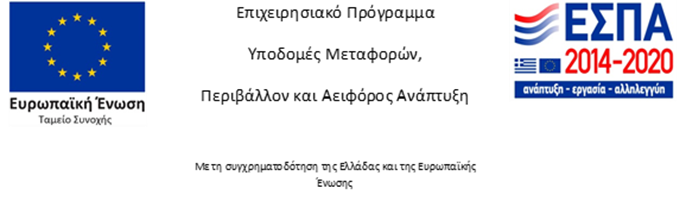 ΤΕΧΝΙΚΗ ΠΡΟΣΦΟΡΑΣτον 1ο πίνακα, στη στήλη «Απάντηση» σημειώνεται η απάντηση του Διαγωνιζόμενου που έχει τη μορφή ΝΑΙ η οποία θα υποδηλώνει τη συμμόρφωσή του με τις τεχνικές προδιαγραφές, με τα καθορισμένα πρότυπα διασφάλισης ποιότητας. Αντίστοιχα, στον 2ο πίνακα θα δοθούν οι σχετικές απαντήσεις.1ος Πίνακας2ος ΠίνακαςΥπογραφήΣτοιχεία ΠροσφέροντοςΣτοιχεία ΠροσφέροντοςΕπωνυμία:Επωνυμία:Διεύθυνση:Διεύθυνση:Τηλέφωνο:Τηλέφωνο:Ημερομηνία:…………………….Fax:Email:Στοιχεία Αναθέτουσας ΑρχήςΣτοιχεία Αναθέτουσας ΑρχήςΣτοιχεία Αναθέτουσας ΑρχήςΙΕΡΑ ΚΟΙΝΟΤΗΤΑ ΑΓΙΟΥ ΟΡΟΥΣΙΕΡΑ ΚΟΙΝΟΤΗΤΑ ΑΓΙΟΥ ΟΡΟΥΣΙΕΡΑ ΚΟΙΝΟΤΗΤΑ ΑΓΙΟΥ ΟΡΟΥΣΤαχ. Διεύθυνση: Λαέρτου 22, ΠυλαίαΤαχ. Διεύθυνση: Λαέρτου 22, ΠυλαίαΤαχ. Διεύθυνση: Λαέρτου 22, ΠυλαίαΤ.Κ: 57001Τ.Κ: 57001Τηλέφωνο: 2310 888 553Τηλέφωνο: 2310 888 553Φαξ: 2310 888 646Φαξ: 2310 888 646Πράξη: «Αποκατάσταση του Κελλιού Αγίου Νικολάου στην περιοχή Καψάλα (Καρυές) της Ιεράς Μονής Ιβήρων» και «Νέα εγκατάσταση τηλεθέρμανσης Ιεράς Μονής Ιβήρων»Πράξη: «Αποκατάσταση του Κελλιού Αγίου Νικολάου στην περιοχή Καψάλα (Καρυές) της Ιεράς Μονής Ιβήρων» και «Νέα εγκατάσταση τηλεθέρμανσης Ιεράς Μονής Ιβήρων»Πράξη: «Αποκατάσταση του Κελλιού Αγίου Νικολάου στην περιοχή Καψάλα (Καρυές) της Ιεράς Μονής Ιβήρων» και «Νέα εγκατάσταση τηλεθέρμανσης Ιεράς Μονής Ιβήρων»Πράξη: «Αποκατάσταση του Κελλιού Αγίου Νικολάου στην περιοχή Καψάλα (Καρυές) της Ιεράς Μονής Ιβήρων» και «Νέα εγκατάσταση τηλεθέρμανσης Ιεράς Μονής Ιβήρων»Πράξη: «Αποκατάσταση του Κελλιού Αγίου Νικολάου στην περιοχή Καψάλα (Καρυές) της Ιεράς Μονής Ιβήρων» και «Νέα εγκατάσταση τηλεθέρμανσης Ιεράς Μονής Ιβήρων»Πράξη: «Αποκατάσταση του Κελλιού Αγίου Νικολάου στην περιοχή Καψάλα (Καρυές) της Ιεράς Μονής Ιβήρων» και «Νέα εγκατάσταση τηλεθέρμανσης Ιεράς Μονής Ιβήρων»Υποέργο: «01-Αυτεπιστασία»Υποέργο: «01-Αυτεπιστασία»Υποέργο: «01-Αυτεπιστασία»Υποέργο: «01-Αυτεπιστασία»Υποέργο: «01-Αυτεπιστασία»Υποέργο: «01-Αυτεπιστασία»Αντικείμενο: Προμήθεια πετρελαίου κίνησηςΑντικείμενο: Προμήθεια πετρελαίου κίνησηςΑντικείμενο: Προμήθεια πετρελαίου κίνησηςΑντικείμενο: Προμήθεια πετρελαίου κίνησηςΑντικείμενο: Προμήθεια πετρελαίου κίνησηςΑντικείμενο: Προμήθεια πετρελαίου κίνησηςΑ/ΑΑπαίτηση Απάντηση1Η προσφορά καλύπτει απόλυτα όλους τους σχετικούς όρους, απαιτήσεις και τεχνικές προδιαγραφές που περιγράφονται στο Παράρτημα Ι.Απαιτητά σύμφωνα με την παρ. 2.4.3.2. της διακήρυξηςΑπάντησηΤμήμα της σύμβασης που θα ανατεθεί σε υπεργολάβο (προαιρετικό):Προτεινόμενος υπεργολάβος (προαιρετικό):